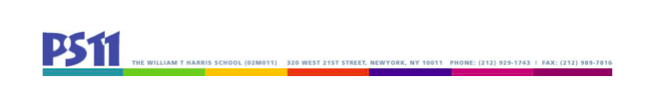 SLT Meeting11.15.223 - 4:00Attendance:Bob Bender, PS 11 Principal Teachers:Emma Balmuth-lorisMarketa KawaJamie SchisselDeborah ForscheinHolli Weiss (UFT Chapter Chair)Community Representative: Debbie Osborne, PS 11 Programs and Community Based Organization (CBO) representative Parents: Inbar Aricha-MetzerCourtney Lewis (Chair)Rebecca Berkebile (Secretary)Francesca GranataBrad HargreavesAbsent: Alexandra CorderoMinutes: Family EngagementMr. Bender will discuss with teachers bringing families into the classroom, inviting half the class caregivers in at a time (splitting each class into 2 cohorts) for at least 2 family Fridays during the school year (so at least 4 family Fridays over the year for each teacher), supplemented by other grade-wide activities.  This will begin in December.June 23 is set as the date for the end-of-year Potluck, sponsored by the SLT.  We are hoping the scaffolding will be down by then so the yard will be much larger than it currently is. Health & Safety (including mental health)Mr. Bender is meeting with the local police precinct, as is the PTA, on a regular basis.  There were certain violent crimes in Chelsea over the weekend that appeared to be related to nightlife in the neighborhood.  Cybersafety lessons are mandated and done by Mr. Fier each year.  There is some interest in written materials going out to parents when this class occurs.  Mr. Bender will follow up with Mr. Fier about this.  Jordan Wright, former SLT Chair, provided an excellent presentation regarding ADHD.  The group will consider whether this can be useful to share with others at any point.The principal of PS 40 gave a recommendation of Kate Greenberg as someone who gives an excellent presentation about puberty, working with several different schools.  She sends out the basic presentation that she will give, and then parents can either opt in or opt out based on the topics that are covered.  Courtney will follow up on this.  The Helen Keller Society is going to perform free optometry checks for all students and provide free glasses for anyone who needs them in December.  Social/Community EngagementThe school has done an amazing job adjusting to all of the new non-English speaking students in a very short time, thanks to incredible teachers.  Almost all new students now have bussing.  The school hired a second ENL teacher and has approval to hire more bilingual paraprofessionals.  New students will be receiving devices soon.  The school is ordering a reading program with an ENL extension that can be accessed on a computer.  The school is bringing back a bilingual social worker who can start having counseling sessions with the new students.  The school is setting up bilingual chess instruction; Rosie’s Theater Kids is providing free programming for 4th and 5th graders on Saturdays; another program is providing free access to Rosetta Stone, free legal services and food pick up.  A church group is providing a Thanksgiving dinner for all new families the Tuesday before Thanksgiving, with $5,000 worth of pantry food donated by Chelsea Market going home with families that night.  There is a need for Spanish speaking volunteers in the classroom who are not family members of students (so as to avoid privacy issues).  If there are any ideas for this, that would be very helpful.  Culture & EquityThe group discussed resurrecting the PS11 Book Club.  Courtney will follow up with Alexandra about this. SLT Enrichment Proposals Mr. Fier noted that there are items from the robotics team that are being used by the afterschool program, Girls Who Code, but could also be put to use in the context of a STEAM maker-space.  Mr. Fier will be invited to make this proposal to the SLT if he would like.  Word on the Street Parents have been talking about safety concerns and how to assist new migrant families (both of which are discussed above).  Comprehensive Education Plan Teachers have submitted their literacy data for the CEP.  This will be reviewed shortly.  AdjournNext meeting: Tuesday, December 13, 3-4:30pm